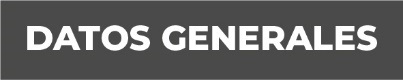 Nombre Karla Díaz HermosillaGrado de Escolaridad Maestría en Ciencias PenalesCédula Profesional 09307708Teléfono de Oficina 8332782660Correo Electrónico Formación Académica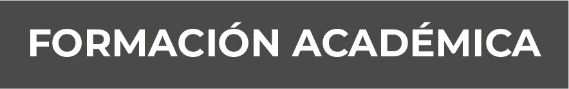 1996-2001Licenciatura en DerechoUniversidad Cristóbal ColónVeracruz, Veracruz.2002-2004Maestría en Ciencias PenalesUniversidad Villa Rica.Veracruz, Veracruz.2010-2012Maestría en Criminalística y Ciencias Forenses.Universidad Popular Autónoma de Veracruz.Veracruz, Veracruz.2013-2015Maestría en Litigación Oral, Procuración y Administración de Justicia.Universidad del Valle de México.Veracruz, Veracruz.2016-2018Doctorado en DerechoUniversidad Cristóbal ColónVeracruz, Veracruz.Trayectoria Profesional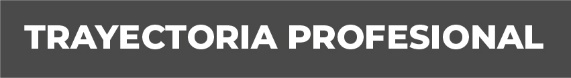 Octubre 2019- Agosto 2020Encargada de la Sub Unidad Integral de Boca del Río del XVII Distrito Judicial en Veracruz, Fiscalía General del EstadoDe Veracruz.Febrero 2017- Septiembre 2019Fiscal Auxiliar en la Fiscalía Regional Zona Centro-Veracruz, Fiscalía General del Estado de Veracruz.Mayo 2016 - Febrero 2017Encargada de la Sub Unidad Integral de Boca del Río del XVII Distrito Judicial en Veracruz, Fiscalía General del EstadoDe Veracruz. Conocimiento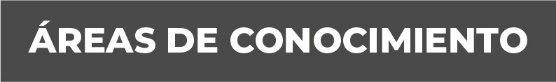 Derecho Penal  y Derecho Procesal Penal.Teoría del Delito.Criminalística de campo y ciencias forenses.Criminología.Amparo Penal.Técnicas de Litigación.Argumentación Jurídica.Sistema Penal Acusatorio.Etapa de Investigación.Etapa Intermedia.Etapa de Juicio.Ejecución de Sanciones.